                                                                           الختم 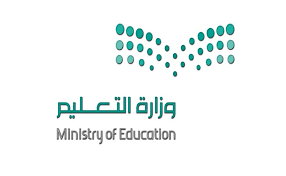 السؤال الأول:          أ) اختاري الإجابة الصحيحة فيما يلي:ب) أوجدي ناتج ما يلي في أبسط صورة:   +   =          -   =  جـ) إذا كان طول خطوة وليد  متر وطول خطوة أحمد     متر فكم يزيد طول خطوة وليد عن طول خطوة أحمد؟        السؤال الثاني:     أ) أملي الفراغات التالية بالإجابة الصحيحة: 1-      +  = .............                 2-      -  = ............             الزمن المنقضي من 6:14 صباحاً إلى 10:30 صباحاً هو....................... 4-    5 م = .......... سم    5-    9 جم = ................ ملجم       6-    7000 مل = ......... ل    7-     3 س = .............. د   لعمل كوب من الشوكولاتة تحتاج سامية إلى ربع لتر من الماء، فإذا ارادت أن تعمل 12 كوبا فتحتاج .......لتراً من الماء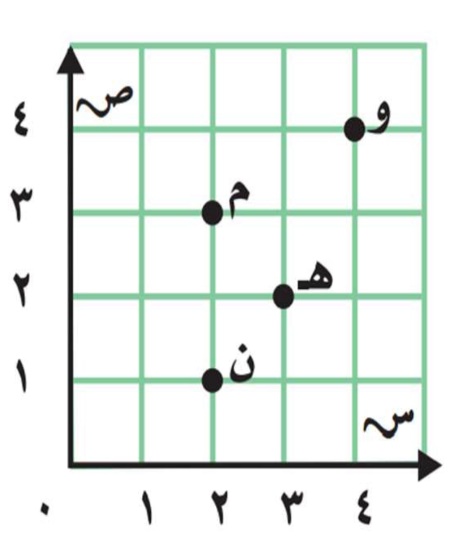 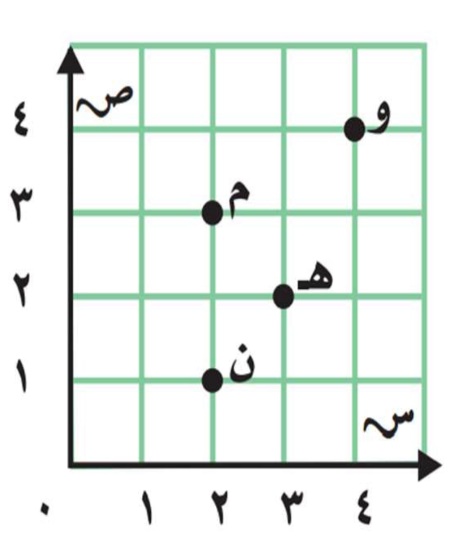 الزوج المرتب الذي يمثل النقطة م هو ................ النقطة الذي يمثلها الزوج المرتب (4، 4) هي ..........وظيفة كل من سعود وسلطان ونواف: طبيب ومعلم ومدرب رياضة إذا كان سعود لا يحب الرياضة وسلطان ليس معلماً ونواف يحب الجري فالمعلم هو ..........محيط مربع طول ضلعه 5 سم = ..................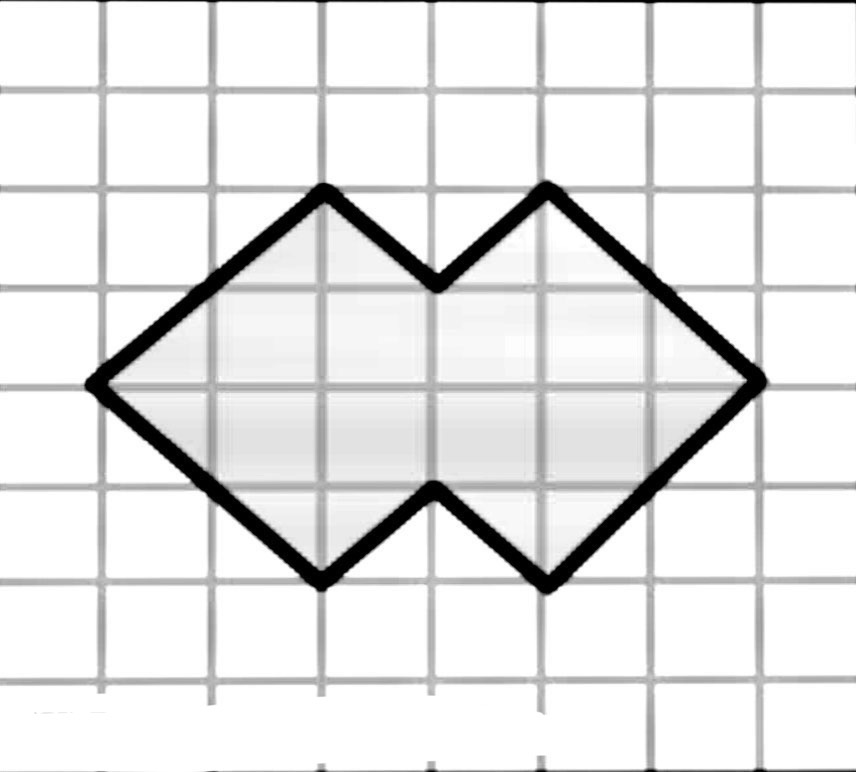 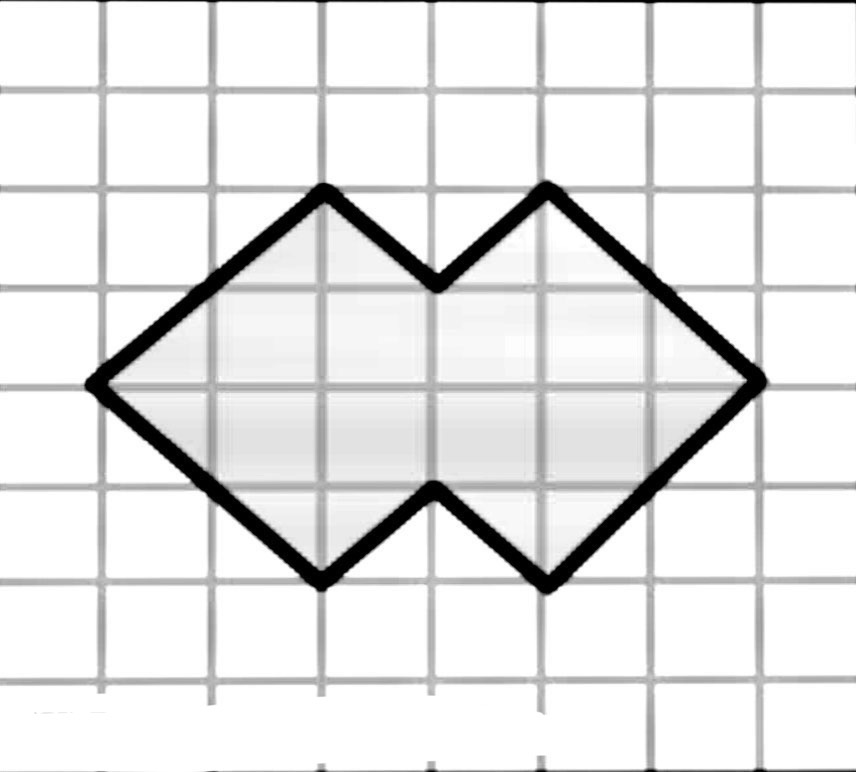 تقدير مساحة الشكل المجاور = .............حديقة مستطيلة الشكل طولها 30 متراً وعرضها 10 أمتار طول السياج اللازم لإحاطتها ..........  ب ) قسم عادل عددا على 6 ثم ضرب الناتج في 2 ثم أضاف 4 إلى ناتج الضرب فحصل على 12ما العدد الذي بدأ به عادل؟  السؤال الثالث:  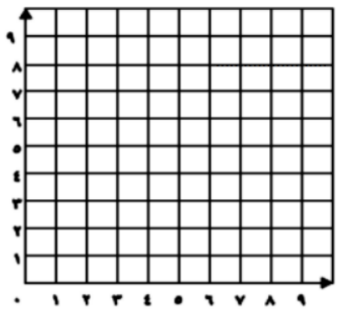 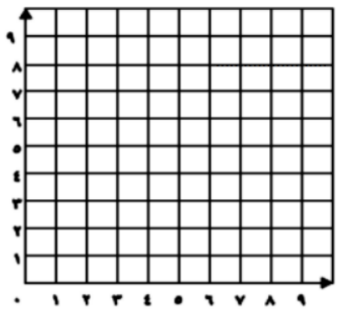 أ) مثلي كل نقطة من التالي على المستوى الاحداثي ثم سمها؟ن (5، 3) ع (0، 7) ب) إذا كان كأس من العصير يحوي 250 ملليترا. فهل تتسع قارورة سعتها لتران لـ 10 كؤوس من العصير؟ فسري إجابتك            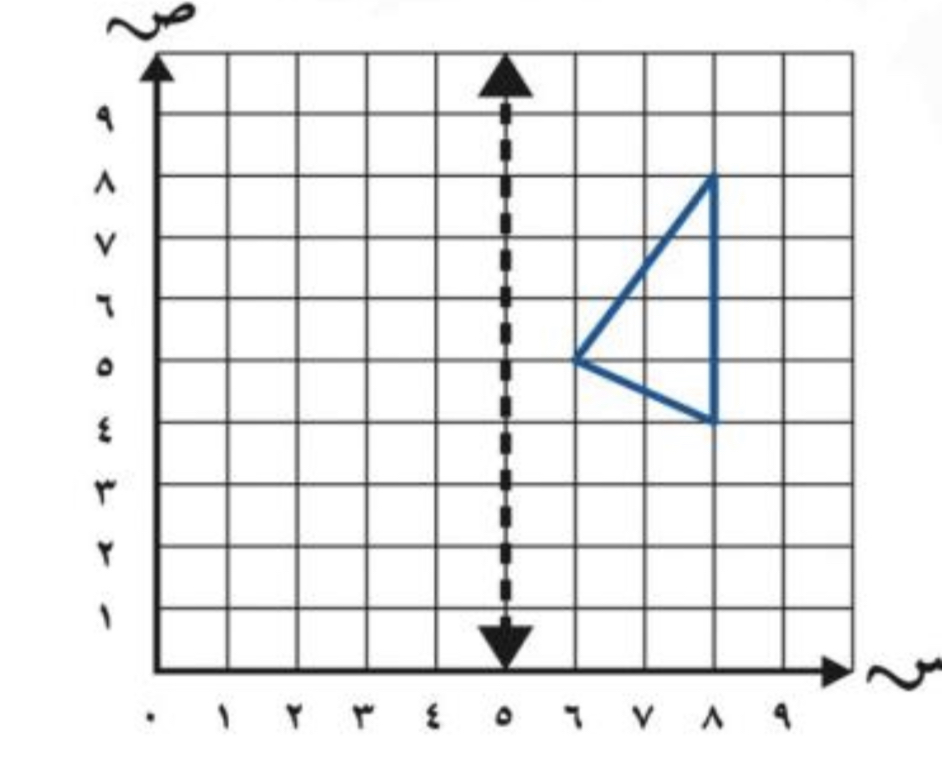 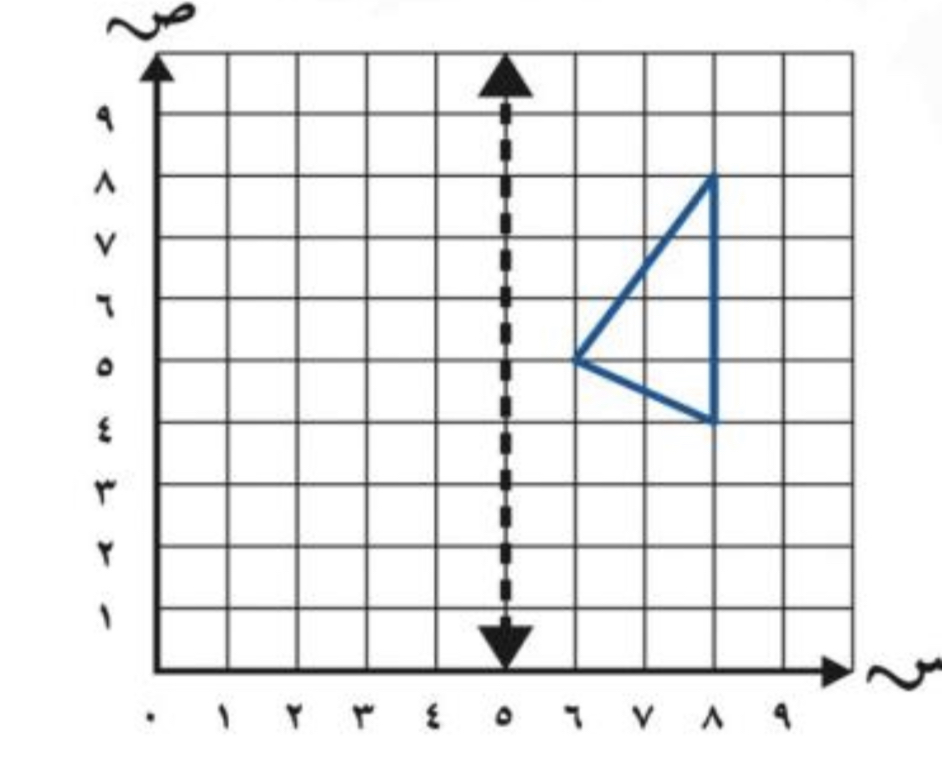 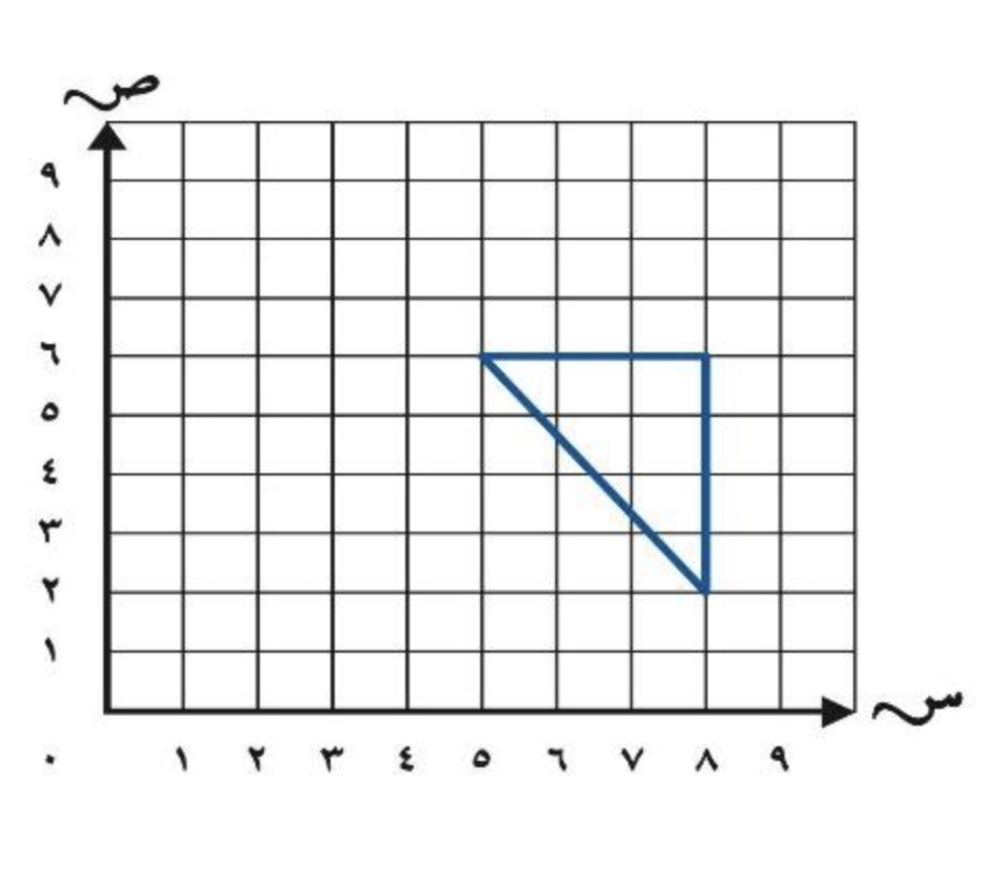 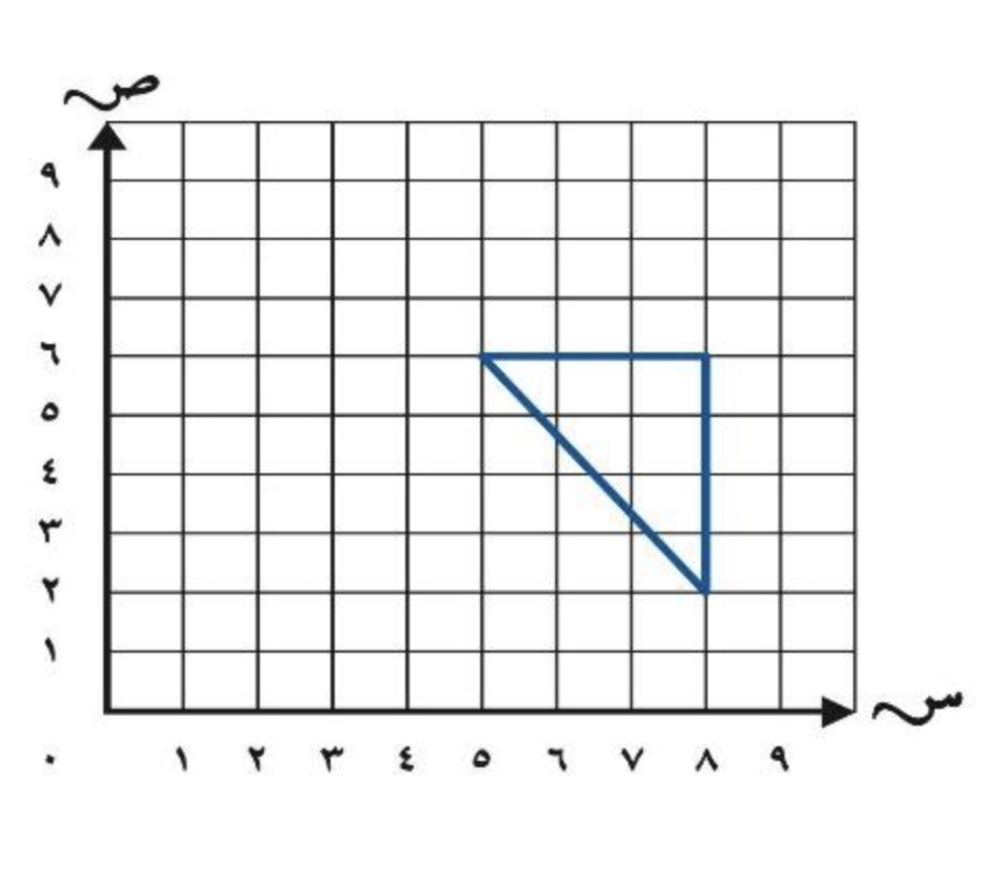 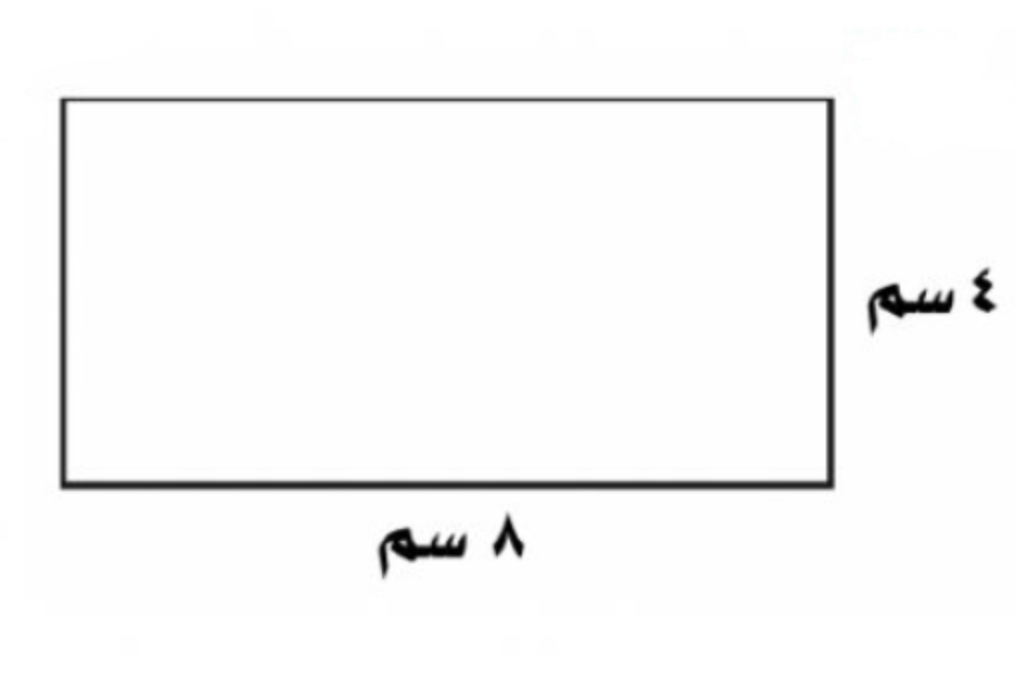 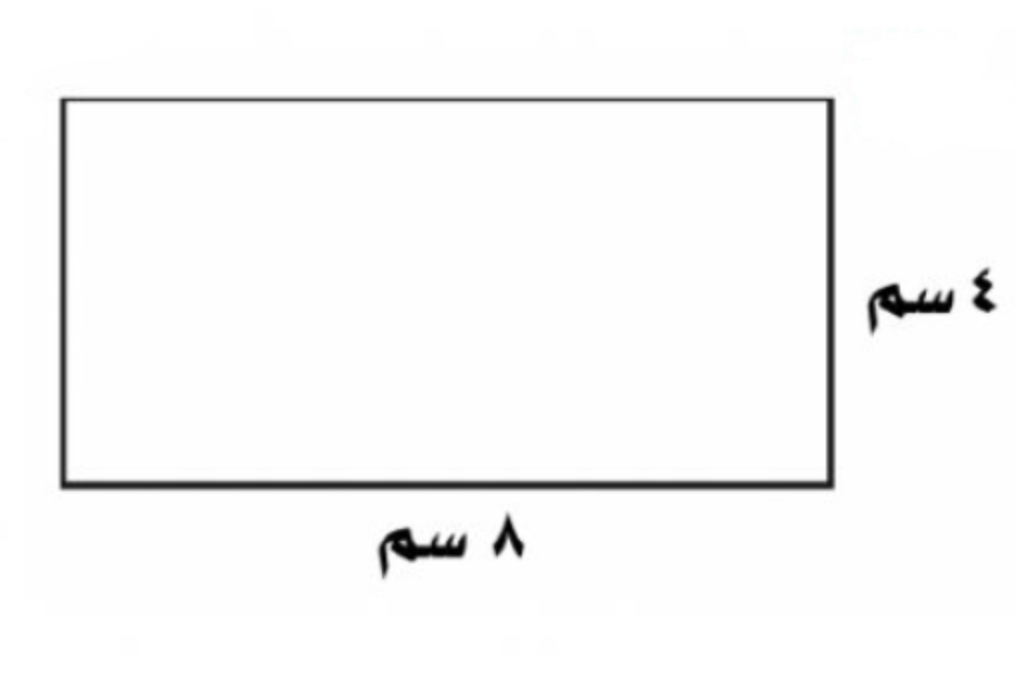  د) أوجدي مساحة المستطيل المجاور .هـ)  أوجدي حجم المنشور الرباعي المجاور .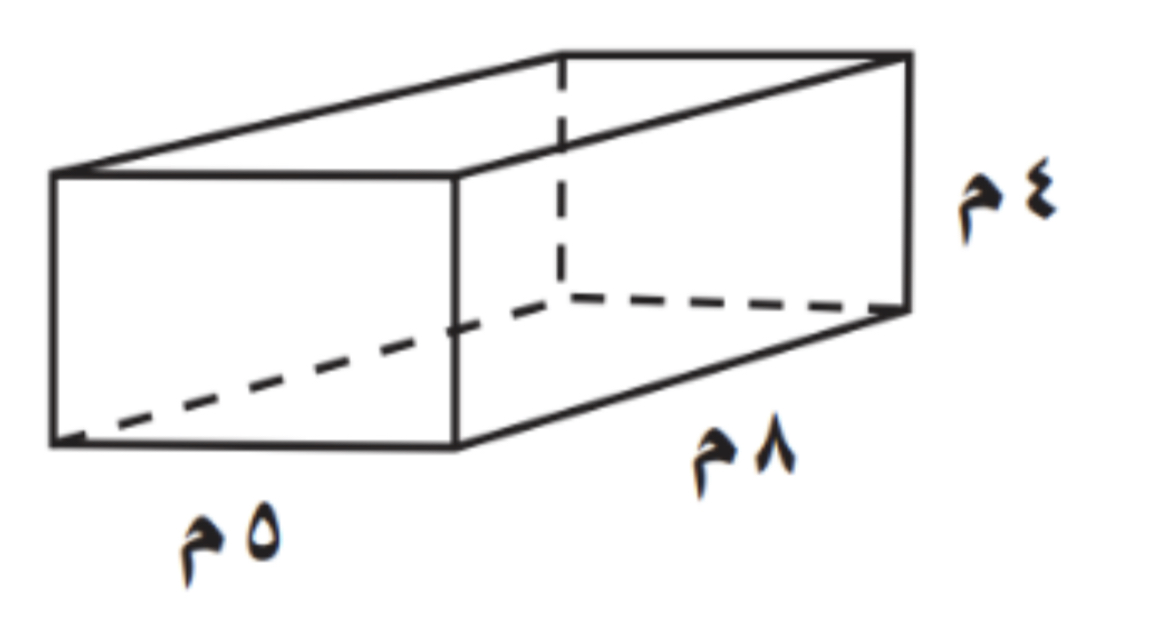 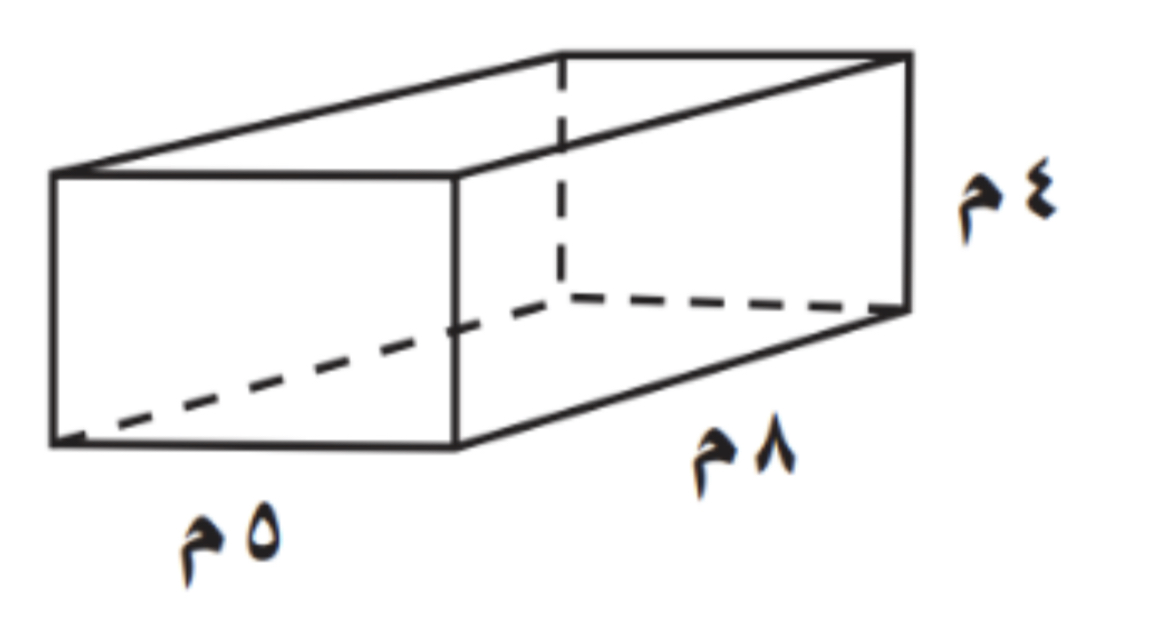  و ) طول المسافة حول مضمار ألعاب دائري تساوي 24 متراً. إذا وقف طفل كل 3 أمتار، فكم طفلاً سيكون في المضمار؟ استعملي خطة انشاء نموذج.  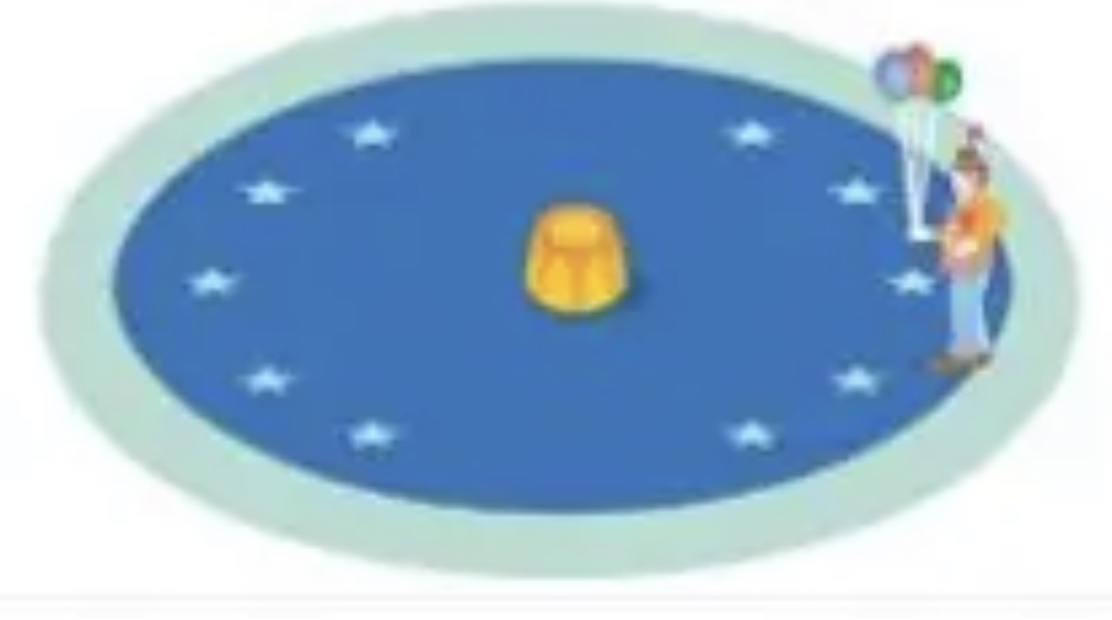 المادة: رياضياتالمادة: رياضياتالمادة: رياضياتاختبار الفصل الدراسي الثالثالدور الأول لعام 1444هـاختبار الفصل الدراسي الثالثالدور الأول لعام 1444هـالزمن: ساعتان الزمن: ساعتان الزمن: ساعتان الزمن: ساعتان الصف: خامسالصف: خامسالصف: خامساختبار الفصل الدراسي الثالثالدور الأول لعام 1444هـاختبار الفصل الدراسي الثالثالدور الأول لعام 1444هـيوم الأحد: /   / 1444هـيوم الأحد: /   / 1444هـيوم الأحد: /   / 1444هـيوم الأحد: /   / 1444هـالسؤالالدرجة رقماالدرجة رقماالدرجة كتابةالدرجة كتابةالمصححة المراجعة المدققة المدققة الأولالثانيالثالثالمجموع من 401الوحدة المناسبة لقياس ارتفاع منارة مسجد    الوحدة المناسبة لقياس ارتفاع منارة مسجد    الوحدة المناسبة لقياس ارتفاع منارة مسجد    الوحدة المناسبة لقياس ارتفاع منارة مسجد    الوحدة المناسبة لقياس ارتفاع منارة مسجد    الوحدة المناسبة لقياس ارتفاع منارة مسجد    الوحدة المناسبة لقياس ارتفاع منارة مسجد    الوحدة المناسبة لقياس ارتفاع منارة مسجد    الوحدة المناسبة لقياس ارتفاع منارة مسجد    1أملمتربسنتيمترجمتردكيلو متركيلو متر2 2300 ملجم ............ 2 جم    2300 ملجم ............ 2 جم    2300 ملجم ............ 2 جم    2300 ملجم ............ 2 جم    2300 ملجم ............ 2 جم    2300 ملجم ............ 2 جم    2300 ملجم ............ 2 جم    2300 ملجم ............ 2 جم   2أ<ب>ج=د≈≈3390 مل    .........   0,39 ل              390 مل    .........   0,39 ل              390 مل    .........   0,39 ل              390 مل    .........   0,39 ل              390 مل    .........   0,39 ل              390 مل    .........   0,39 ل              390 مل    .........   0,39 ل              390 مل    .........   0,39 ل              3أ<ب>ج=د≈≈4يسمى الشكل الهندسي المجاور:    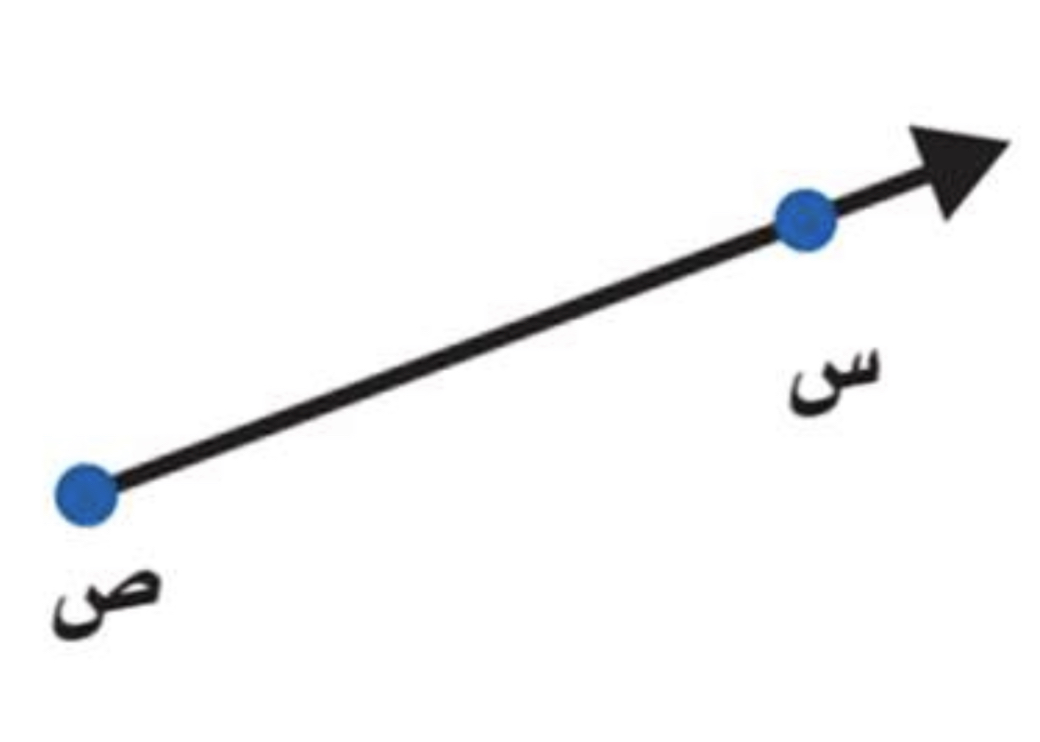 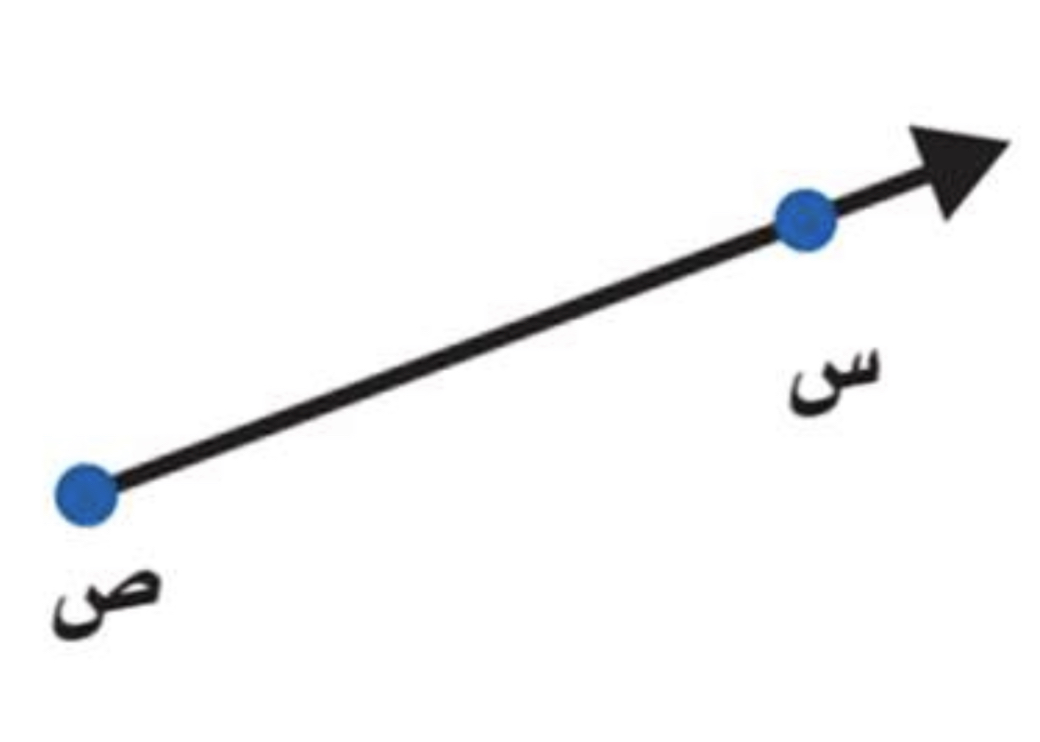 يسمى الشكل الهندسي المجاور:    يسمى الشكل الهندسي المجاور:    يسمى الشكل الهندسي المجاور:    يسمى الشكل الهندسي المجاور:    يسمى الشكل الهندسي المجاور:    يسمى الشكل الهندسي المجاور:    يسمى الشكل الهندسي المجاور:    4أ نقطة بقطعة مستقيمةجنصف مستقيم دمستوىمستوى5أي القطع المستقيمة التالية متطابقة : أي القطع المستقيمة التالية متطابقة : أي القطع المستقيمة التالية متطابقة : أي القطع المستقيمة التالية متطابقة : أي القطع المستقيمة التالية متطابقة : أي القطع المستقيمة التالية متطابقة : أي القطع المستقيمة التالية متطابقة : أي القطع المستقيمة التالية متطابقة : أي القطع المستقيمة التالية متطابقة : 5أ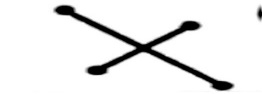 ب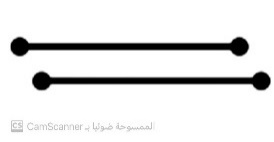 ج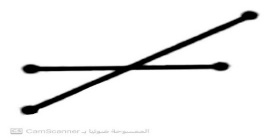 د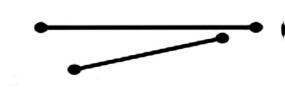 6الشكل الرباعي الذي فيه كل ضلعين متقابلين متوازيين ومتطابقان يسمى : الشكل الرباعي الذي فيه كل ضلعين متقابلين متوازيين ومتطابقان يسمى : الشكل الرباعي الذي فيه كل ضلعين متقابلين متوازيين ومتطابقان يسمى : الشكل الرباعي الذي فيه كل ضلعين متقابلين متوازيين ومتطابقان يسمى : الشكل الرباعي الذي فيه كل ضلعين متقابلين متوازيين ومتطابقان يسمى : الشكل الرباعي الذي فيه كل ضلعين متقابلين متوازيين ومتطابقان يسمى : الشكل الرباعي الذي فيه كل ضلعين متقابلين متوازيين ومتطابقان يسمى : الشكل الرباعي الذي فيه كل ضلعين متقابلين متوازيين ومتطابقان يسمى : الشكل الرباعي الذي فيه كل ضلعين متقابلين متوازيين ومتطابقان يسمى : 6أشبه المنحرفبالمثلث جمتوازي الأضلاع دمكعبمكعب7الشكل الثلاثي الأبعاد الذي فيه قاعدتان دائريتان متطابقتان ومتوازيتان يسمى : الشكل الثلاثي الأبعاد الذي فيه قاعدتان دائريتان متطابقتان ومتوازيتان يسمى : الشكل الثلاثي الأبعاد الذي فيه قاعدتان دائريتان متطابقتان ومتوازيتان يسمى : الشكل الثلاثي الأبعاد الذي فيه قاعدتان دائريتان متطابقتان ومتوازيتان يسمى : الشكل الثلاثي الأبعاد الذي فيه قاعدتان دائريتان متطابقتان ومتوازيتان يسمى : الشكل الثلاثي الأبعاد الذي فيه قاعدتان دائريتان متطابقتان ومتوازيتان يسمى : الشكل الثلاثي الأبعاد الذي فيه قاعدتان دائريتان متطابقتان ومتوازيتان يسمى : الشكل الثلاثي الأبعاد الذي فيه قاعدتان دائريتان متطابقتان ومتوازيتان يسمى : الشكل الثلاثي الأبعاد الذي فيه قاعدتان دائريتان متطابقتان ومتوازيتان يسمى : 7أمكعببمخروطجاسطوانةدهرمهرم8 عدد الزوايا الحادة في الشكل المجاور  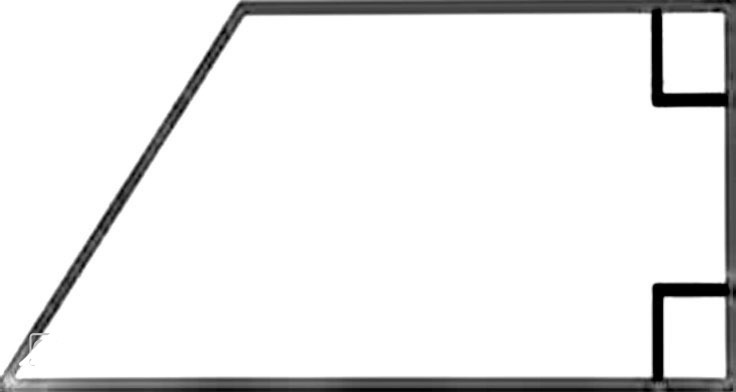 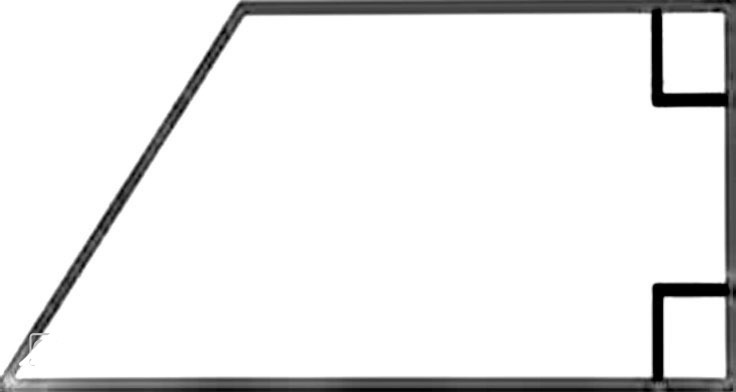  عدد الزوايا الحادة في الشكل المجاور   عدد الزوايا الحادة في الشكل المجاور   عدد الزوايا الحادة في الشكل المجاور   عدد الزوايا الحادة في الشكل المجاور   عدد الزوايا الحادة في الشكل المجاور   عدد الزوايا الحادة في الشكل المجاور   عدد الزوايا الحادة في الشكل المجاور  8أ1ب2ج3 د449  أي الأشكال التالية له تناظر دوراني         أي الأشكال التالية له تناظر دوراني         أي الأشكال التالية له تناظر دوراني         أي الأشكال التالية له تناظر دوراني         أي الأشكال التالية له تناظر دوراني         أي الأشكال التالية له تناظر دوراني         أي الأشكال التالية له تناظر دوراني         أي الأشكال التالية له تناظر دوراني       9أ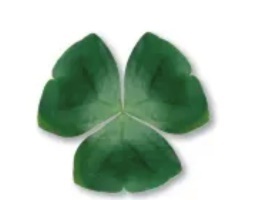 ب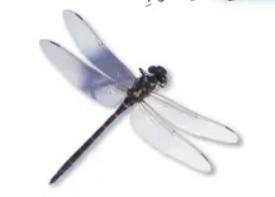 ج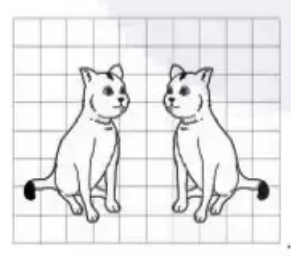 د10محيط الشكل المجاور يساوي       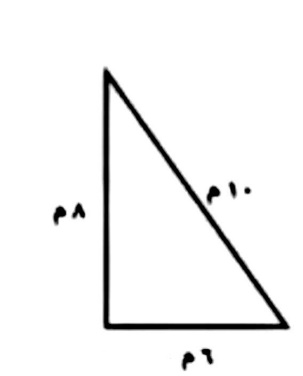 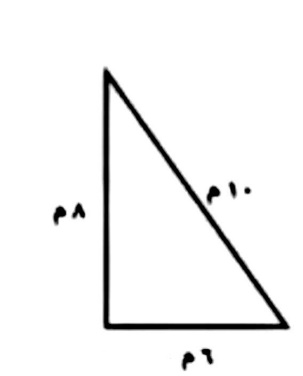 محيط الشكل المجاور يساوي       محيط الشكل المجاور يساوي       محيط الشكل المجاور يساوي       محيط الشكل المجاور يساوي       محيط الشكل المجاور يساوي       محيط الشكل المجاور يساوي       محيط الشكل المجاور يساوي       10أ22 م ب24مج26 مد28م28م11 إذا طوى الشكل المجاور على امتداد الخطوط المنقطة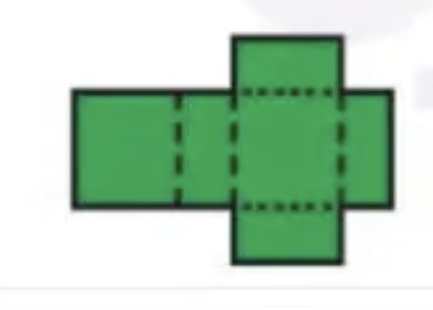 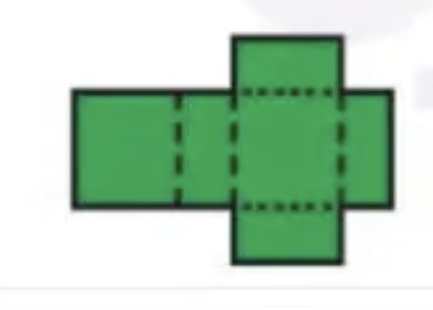  فإن الشكل الذي نحصل عليه هو:  إذا طوى الشكل المجاور على امتداد الخطوط المنقطة فإن الشكل الذي نحصل عليه هو:  إذا طوى الشكل المجاور على امتداد الخطوط المنقطة فإن الشكل الذي نحصل عليه هو:  إذا طوى الشكل المجاور على امتداد الخطوط المنقطة فإن الشكل الذي نحصل عليه هو:  إذا طوى الشكل المجاور على امتداد الخطوط المنقطة فإن الشكل الذي نحصل عليه هو:  إذا طوى الشكل المجاور على امتداد الخطوط المنقطة فإن الشكل الذي نحصل عليه هو:  إذا طوى الشكل المجاور على امتداد الخطوط المنقطة فإن الشكل الذي نحصل عليه هو:  إذا طوى الشكل المجاور على امتداد الخطوط المنقطة فإن الشكل الذي نحصل عليه هو:  إذا طوى الشكل المجاور على امتداد الخطوط المنقطة فإن الشكل الذي نحصل عليه هو: 11أمنشور رباعيبمنشور ثلاثيجمخروطدأسطوانةأسطوانة12أحضر ماجد لتزين الفصل     3 متر من القماش، وأحضر عامر    4 متر من القماش، التقدير الأكثر معقولية لمجموع ما أحضر كل منهم من القماش هو: أحضر ماجد لتزين الفصل     3 متر من القماش، وأحضر عامر    4 متر من القماش، التقدير الأكثر معقولية لمجموع ما أحضر كل منهم من القماش هو: أحضر ماجد لتزين الفصل     3 متر من القماش، وأحضر عامر    4 متر من القماش، التقدير الأكثر معقولية لمجموع ما أحضر كل منهم من القماش هو: أحضر ماجد لتزين الفصل     3 متر من القماش، وأحضر عامر    4 متر من القماش، التقدير الأكثر معقولية لمجموع ما أحضر كل منهم من القماش هو: أحضر ماجد لتزين الفصل     3 متر من القماش، وأحضر عامر    4 متر من القماش، التقدير الأكثر معقولية لمجموع ما أحضر كل منهم من القماش هو: أحضر ماجد لتزين الفصل     3 متر من القماش، وأحضر عامر    4 متر من القماش، التقدير الأكثر معقولية لمجموع ما أحضر كل منهم من القماش هو: أحضر ماجد لتزين الفصل     3 متر من القماش، وأحضر عامر    4 متر من القماش، التقدير الأكثر معقولية لمجموع ما أحضر كل منهم من القماش هو: أحضر ماجد لتزين الفصل     3 متر من القماش، وأحضر عامر    4 متر من القماش، التقدير الأكثر معقولية لمجموع ما أحضر كل منهم من القماش هو: أحضر ماجد لتزين الفصل     3 متر من القماش، وأحضر عامر    4 متر من القماش، التقدير الأكثر معقولية لمجموع ما أحضر كل منهم من القماش هو: 12أ 4 متر  ب6 مترج7 متر د 8 متر 8 متر